State of ConnecticutDepartment of Developmental Services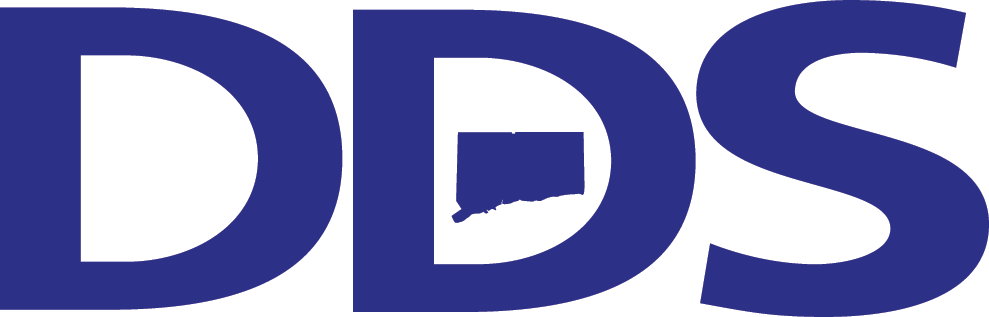 Community Residential Facility Loan ApplicationPurpose of loan:	Construction		 Purchase/Renovation
	 Rehabilitation		 Refinance (December, 1983)Amount Requested:    $       No. of  Months     		TOTAL Project Cost:  $     		No. of Beds     Source of other funds:     ------------------------------------------------------------------------------------------------------------------------------Legal Name of Corporation:     	Address:		     	Town/Zip:	     Date of Incorporation:     Is this a Non-Profit Corporation?       (Y/N)Name of Person Responsible for Project:     Proposed State Date of Project:     Proposed Completion Date:     Indicate the Region where this project will be located:     Will this mortgage be subordinate to another mortgage?_______________________________________Please list mortgages held by your corporation:                       Addresses						$ Balance---------------------------------------------------------------------------------------------------------------------------------Please complete the application section:Construction:	     
       Property Address:	     	       City/Town:		     	Architect’s Name: 	     Estimated of Total Project Development CostA)	Land						$     B)	Professional					$     C)	Construction Costs				$     D)	Equipment & Furnishings				$     E)	Other (specify)					$     					Total		$     Please attach a copy of the project plans and specifications.---------------------------------------------------------------------------------------------------------------------------------Purchase/Renovation  	     Property Address:	     City/Town:		     Please describe the proposed renovation(s) and its purpose(s).     	     Purchase Price					$     	     Furniture/Equipment:				$     	     Renovation					$     	Closing Costs					$     Other (specify)				$     			Total Payment Costs	$     Lowest of three bids supplied by contractors for renovation(s)  $     ---------------------------------------------------------------------------------------------------------------------------------REHABILITATION	Property Address:	     City/Town:			$     Purpose of rehabilitation (check as applicable):	 To meet physical plant requirements for licensure	  to meet ICF/MR Certification Requirements	 to make energy conservation improvementsPlease describe the proposed rehabilitation.Lowest of three bids supplied by contractors: $     -----------------------------------------------------------------------------------------------------------------------------REFINANCE (DECEMBER, 1983)Current Mortgage Balance:	$     Name of Institution:		     -----------------------------------------------------------------------------------------------------------------------------Please BE SURE THAT THE FOLLOWING MATERIAL ARE ENCLOSED WITH THE APPROPRIATE LOAN APPLICATION.	CORPORATION’S LATEST FINANCIAL AUDIT
	STRUCTURAL SURVEY	APPRAISAL (S)________________________________________________		             Signature Authorized Agency Officer				        Date